WEDNESDAY, 1. 4.CHECK YOUR HOMEWORK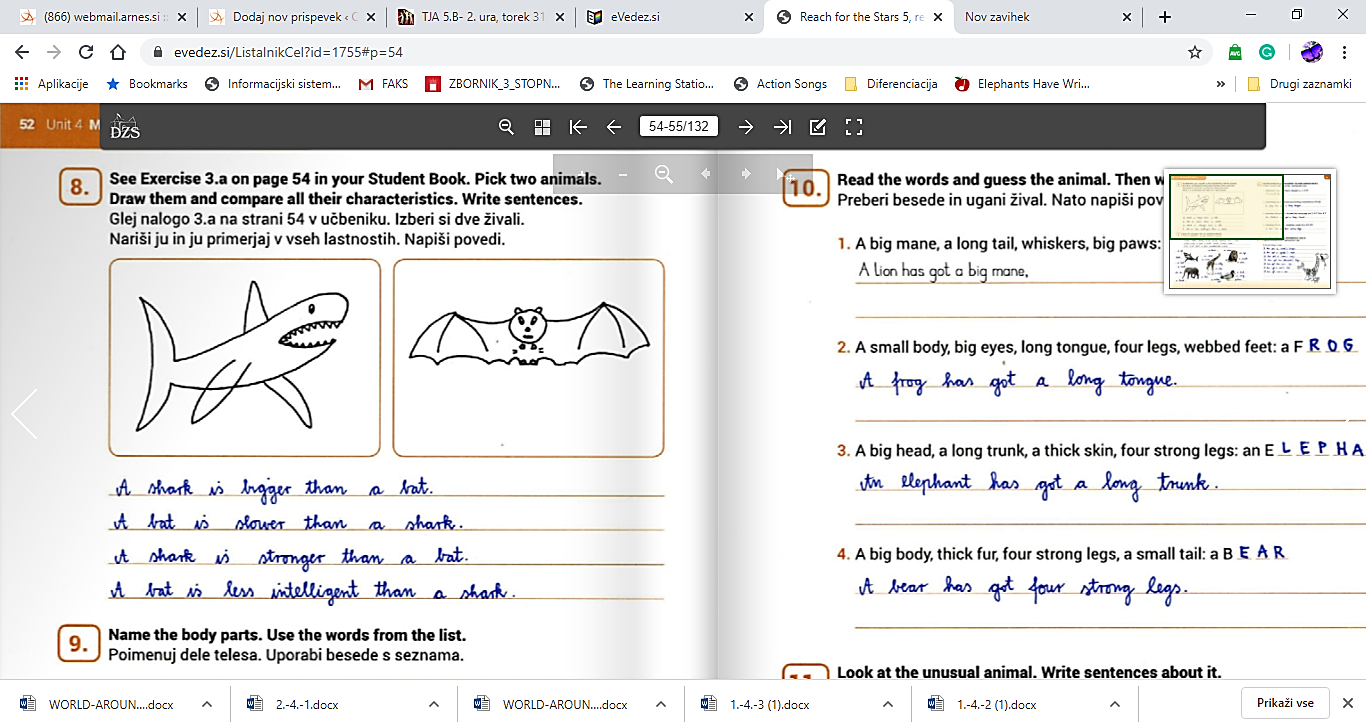 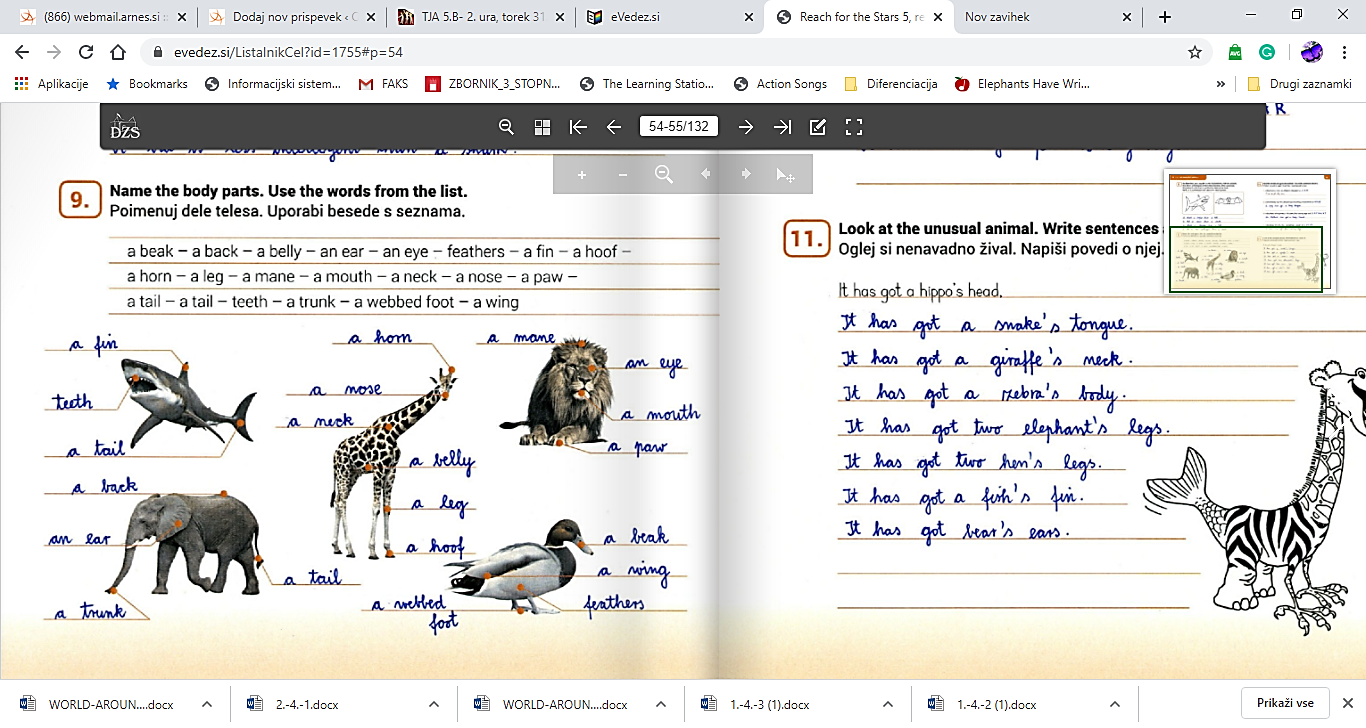 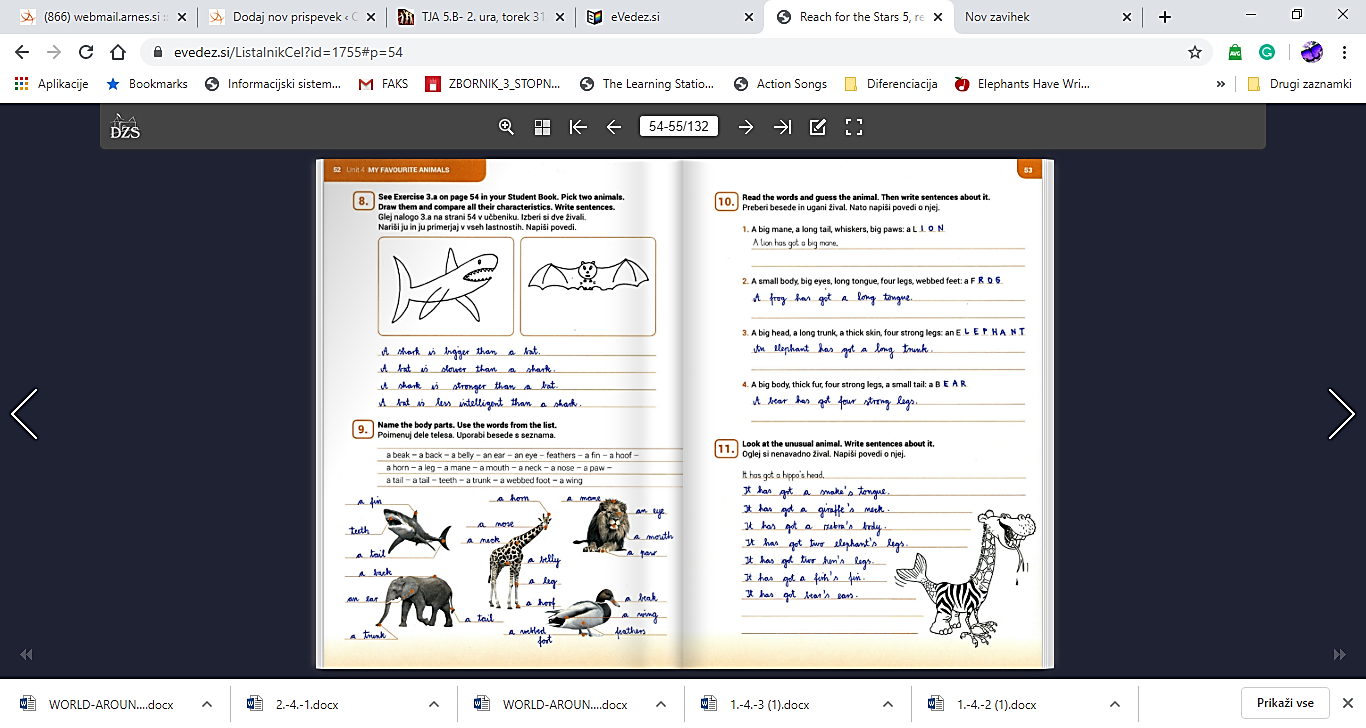 UVODNI DELHello children, good morning? How are you?LET'S REPEAT:USTNO IN NA GLAS, odgovori na spodnja vprašanja. Uporabi iztočnice za odgovore in jih dopolni.Which is your favourite / wild animal / farm animal?    My favourite wild/ farm animal is…Which is your favourite pet?    My favourite…What colour is it?    It is….What does it look like? (kako izgleda?)     It  is  big / small / short…      It has got ….What can it do?    It can…What do monkeys eat?    They eat…Which animals are small?    ___________ are small.Which animals are short?    ___________ are short.Which animals live in a pond?     _______, ________ live in a pond.Which animals crawl (se plazijo)?    ___________ crawl.Which animals are slow?   ____________ are slow.Which animals are fast?    ____________ are fast.OPIS ŽIVALIUpam, da je šel opis živali dobro in da si se tega lotil/-a natančno ter pazil/-a tudi na pravilen zapis besed.REŠEVANJE NALOG  V DELOVNEM ZVEZKUUčenci, začnite z reševanjem lažjih nalog in šele na to preidite na težje. V primeru, da je kakšna naloga pretežka, jo izpustite.DZ, na str. 56DZ, str. 57/ nal. 1.a, 1.b                    nal. 2.a in 2.b (težji nalogi)DZ str. 60DZ str. 51 (težja vaja)